ОБЩЕРОССИЙСКИЙ ПРОФСОЮЗ ОБРАЗОВАНИЯСВЕРДЛОВСКАЯ ОБЛАСТНАЯ ОРГАНИЗАЦИЯОбзор СМИ с 25.04.2022 по 04.05.2022г.Онлайн-марафон по работе с ресурсом Яндекс.Дзен25 апреля 2022Для работников системы образования пройдет бесплатный онлайн-марафон по работе с ресурсом Яндекс. Дзен. Продолжительность марафона: 5 дней. Марафон можно пройти в любые удобные дни в период с 1 по 30 мая 2022 года.Регистрация, инструкции и задания марафона доступны по ссылке: https://yandex-marafon.ru/В рамках марафона, в течение 5 дней, участникам ежедневно будут предложены упражнения, направленные на создание своего канала Яндекс.Дзен, подготовку интерфейса канала для разных видов контента, способы продвижения канала, настройку Яндекс метрики.https://minobraz.egov66.ru/news/item?id=5893Стратегический приоритет развития методической службы – адресное сопровождение учителя29 апреля 2022Построение адресного научно-методического сопровождения учителя является одним из важнейших стратегических приоритетов формирования методической службы. Это позволит устранить конкретные профессиональные затруднения педагогов, сообщил Министр просвещения Российской Федерации Сергей Кравцов, выступая на Всероссийском совещании по вопросам развития методической службы.Участие во Всероссийском совещании «Развитие методической службы в Российской Федерации» принимают более 450 представителей 85 регионов России. На повестке совещания – приоритеты развития методической службы в системе образования Российской Федерации, вопросы трансформации методической службы в условиях создания единой федеральной системы научно-методического сопровождения педагогических работников и управленческих кадров, а также роль общественно-профессиональных объединений и сетевого наставничества в профессиональном развитии педагогов.https://minobraz.egov66.ru/news/item?id=5929Карта качества образования27 апреля 2022В 2022 году Рособрнадзор подготовил новые данные о качестве образования. Теперь оценка проведена в разрезе не только субъектов РФ, но и муниципалитетов. Участники мероприятия представили ресурс, на котором собраны результаты оценки показателей качества образования во всех регионах и муниципалитетах страны.https://sn.ria.ru/20220427/obrazovanie-1785734072.htmlhttps://maps-oko.fioco.ru/region/66Прием заявок на Всероссийский конкурс «Воспитать человека» продлен до 15 мая04 мая 2022Продолжается прием заявок на Всероссийский конкурс педагогических работников «Воспитать человека». Конкурс проводит Минпросвещения России при поддержке Общероссийского Профсоюза образования. Оператор конкурса – Институт воспитания РАО.Участниками могут стать сотрудники образовательных организаций и общественных объединений, социальные партнеры, реализующие совместные проекты в сфере воспитания, и родители из всех регионов России, а также граждане ДНР и ЛНР.Профессиональные испытания предусмотрены как в индивидуальном, так и в командном формате.Регистрация проводится на официальном сайте конкурса воспитатьчеловека.рф до 15 мая включительно, материалы можно направить со 2 до 31 мая.https://minobraz.egov66.ru/news/item?id=5944Свердловский областной комитетОбщероссийского Профсоюза образования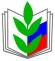 